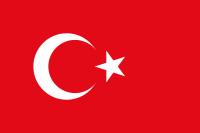 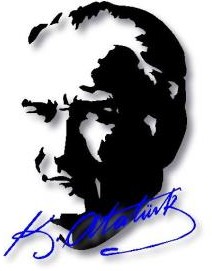 OKULUMUZDA KERMES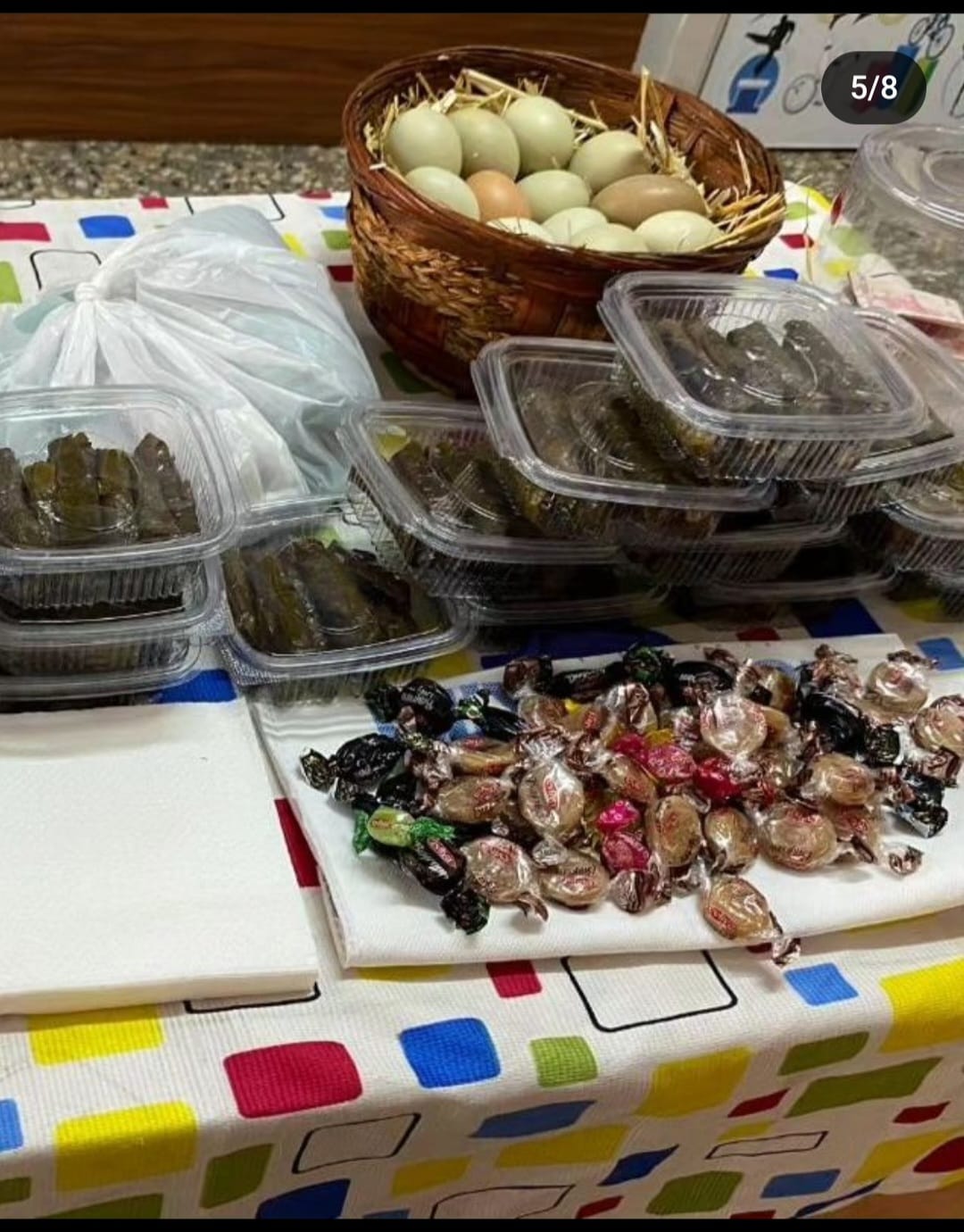 4/A sınıfı öğrencilerinin okulumuz adına yapmış oldukları kermesten görüntüler. Öğrencilerimiz kermes tutarını okulumuz adına bir yardım kuruluşuna bağışlayacaklar.
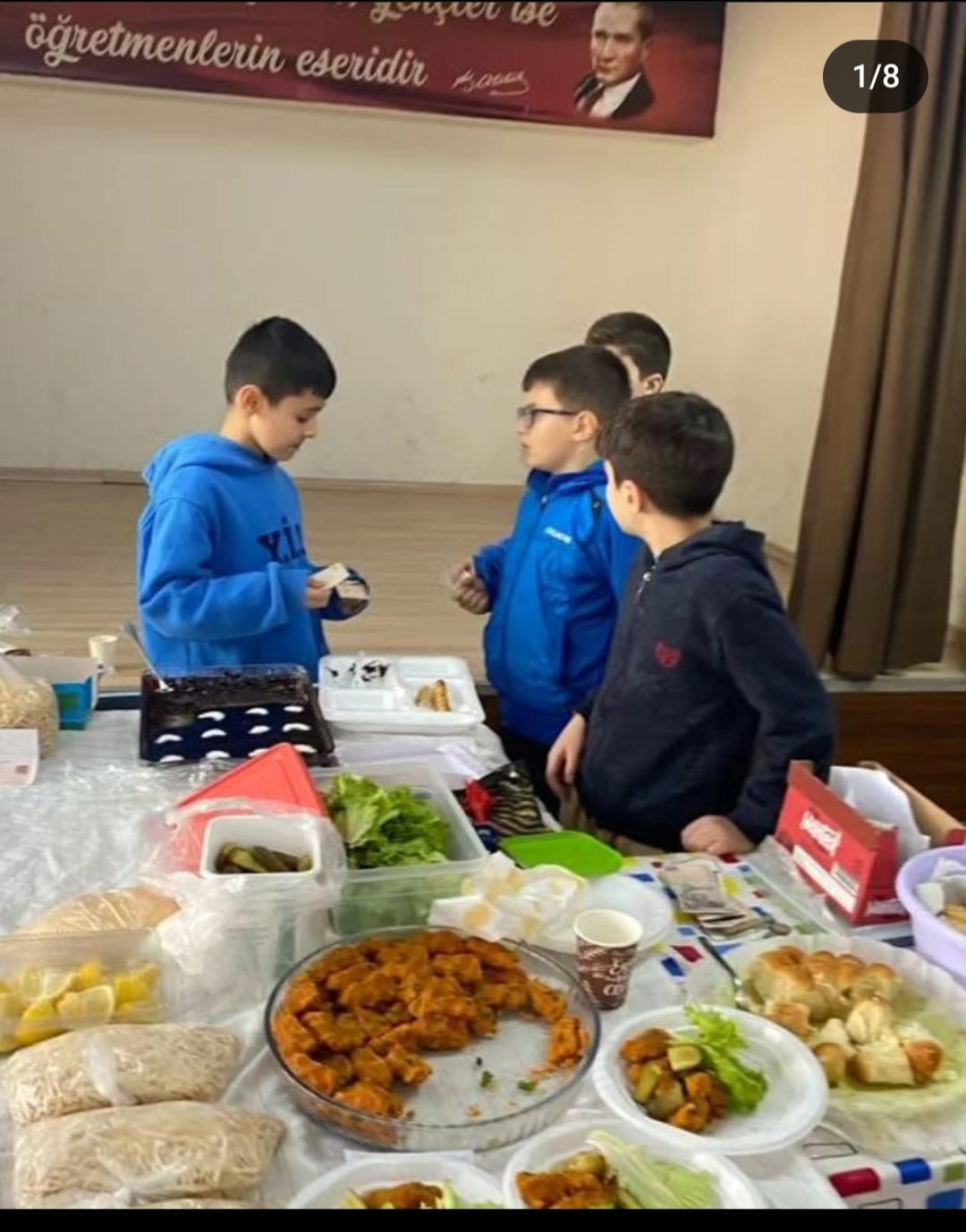 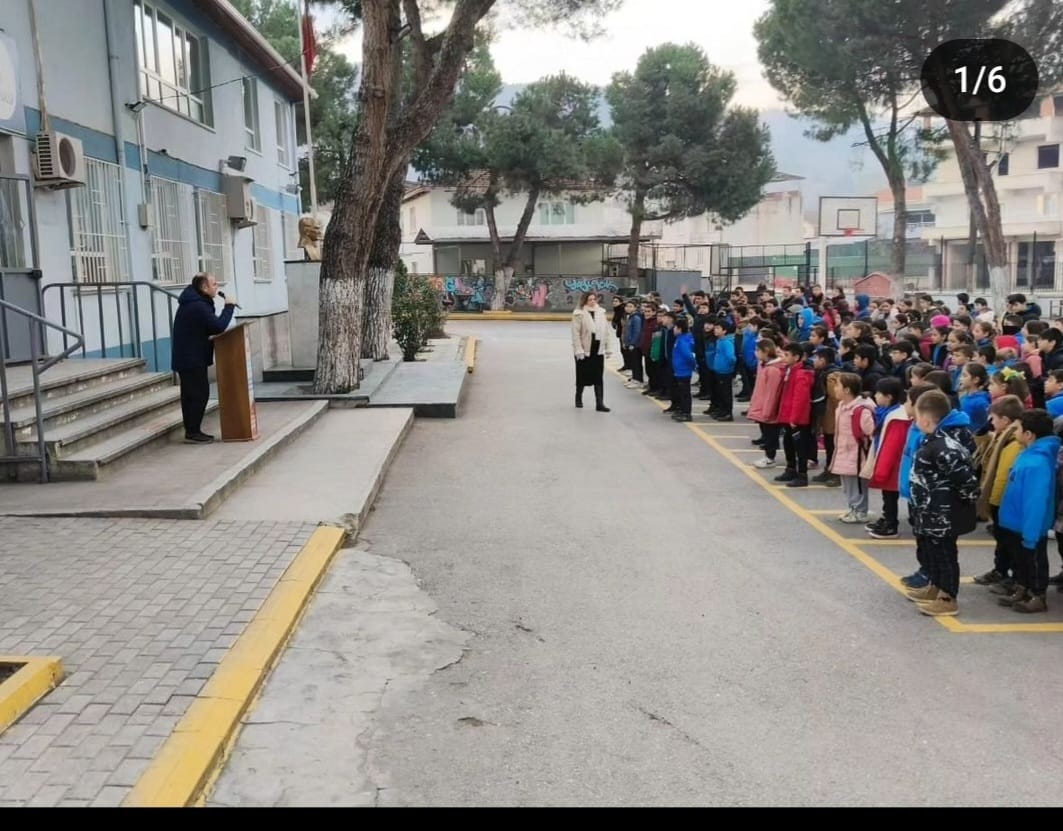 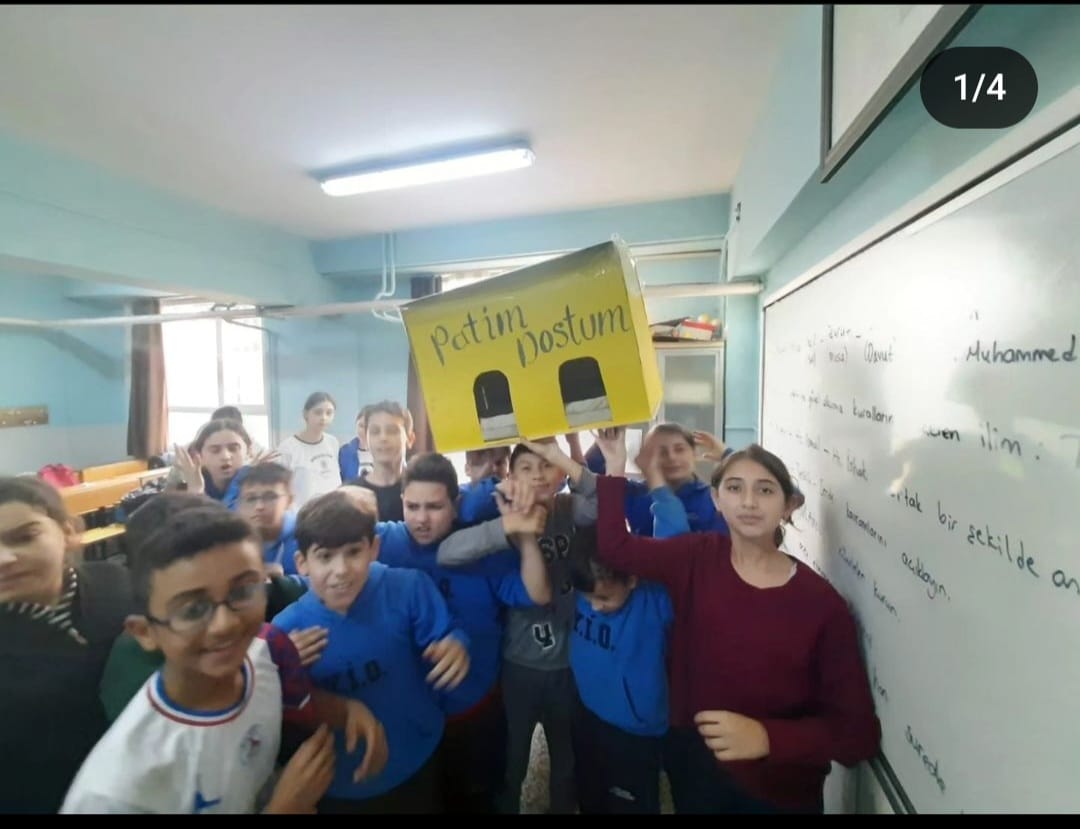 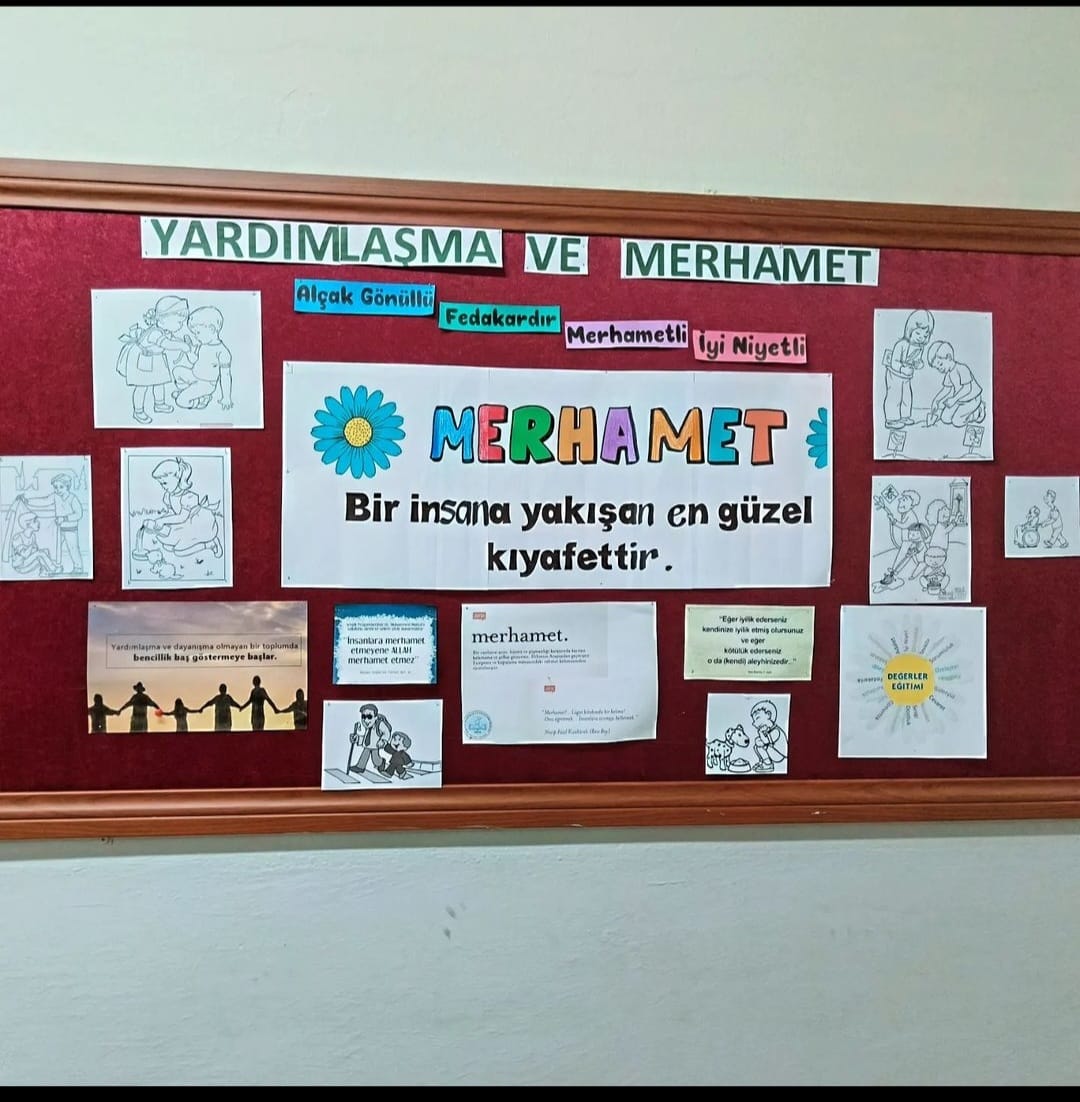 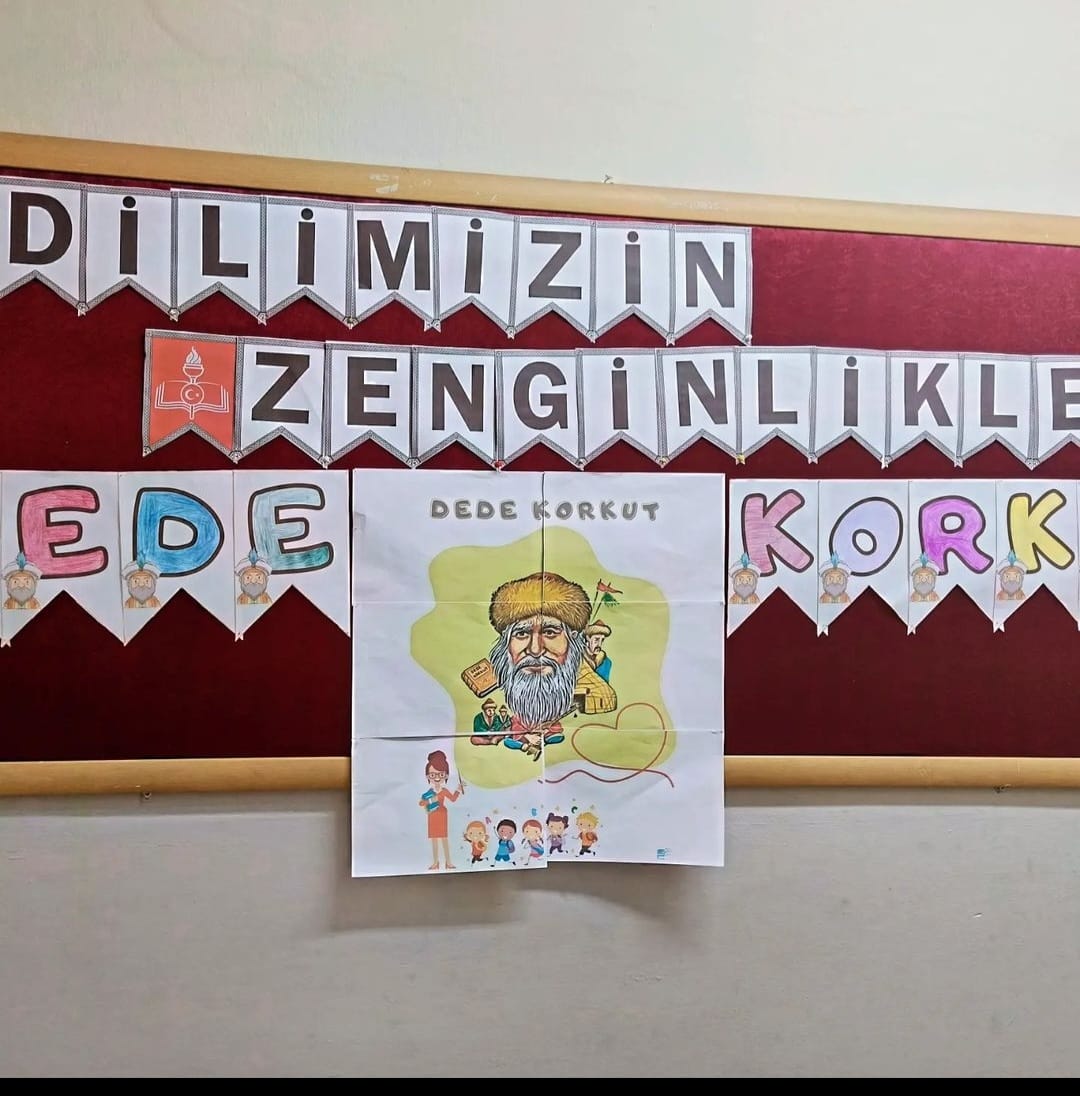 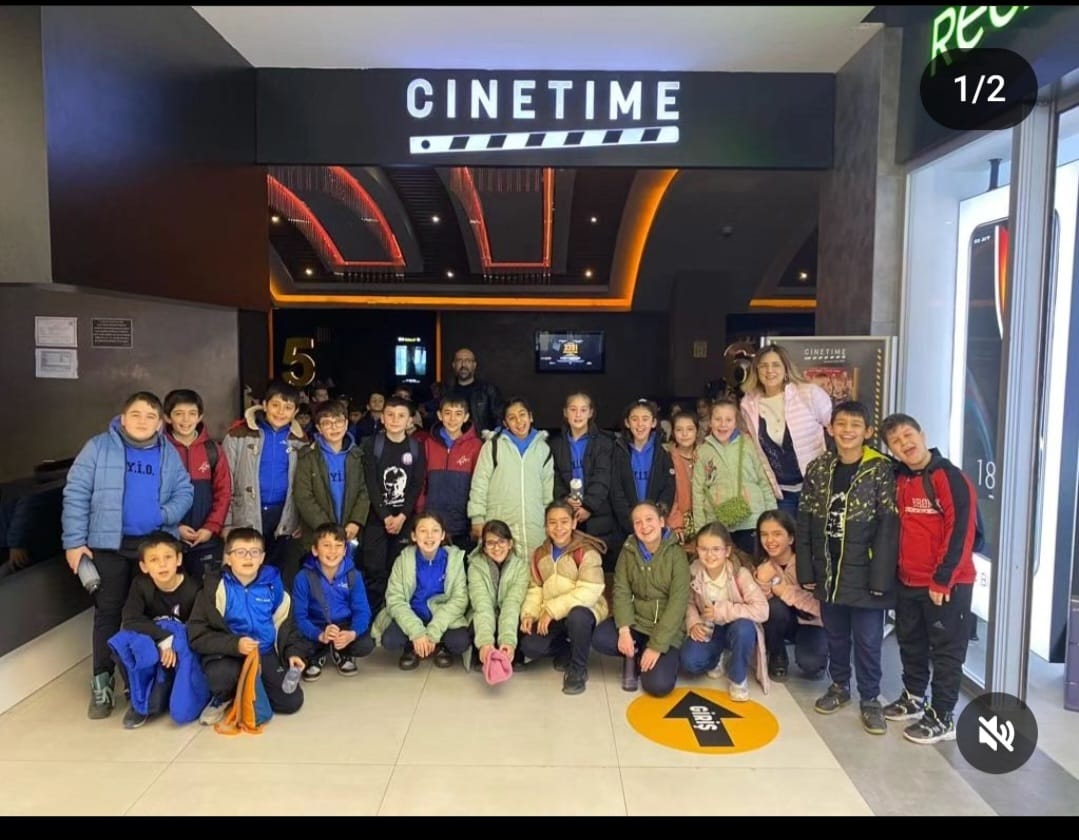 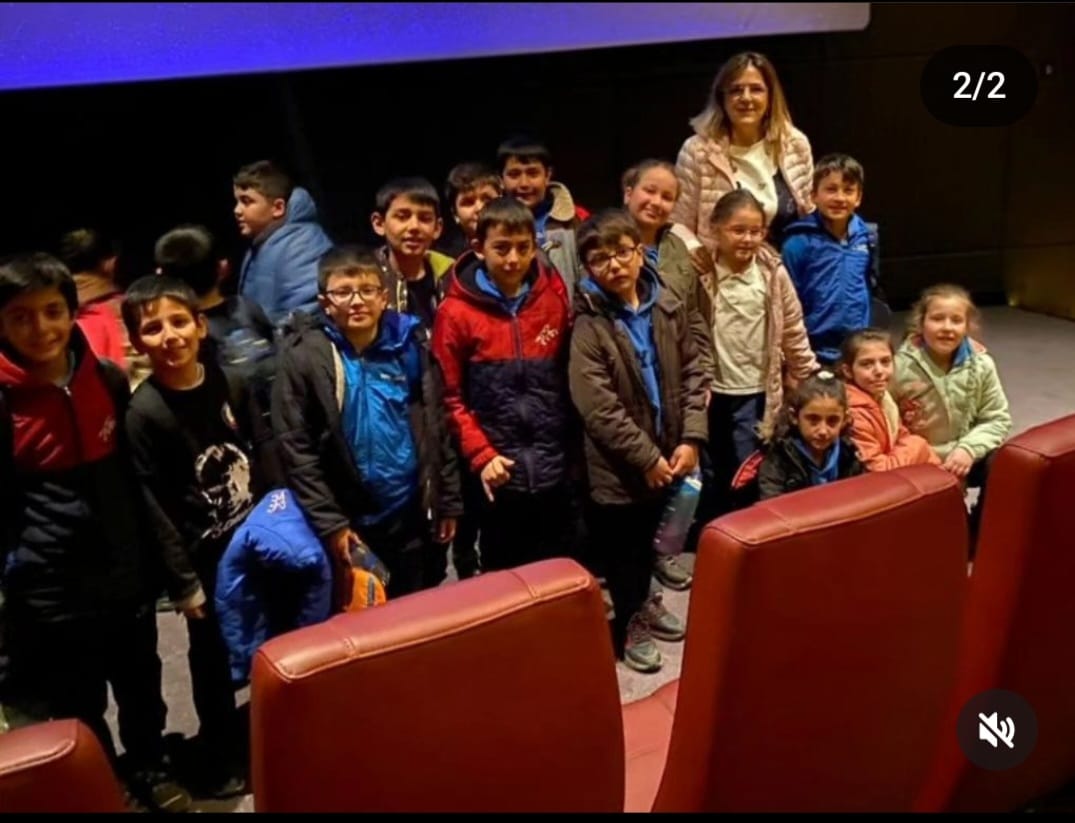 